Tävlingsbestämmelser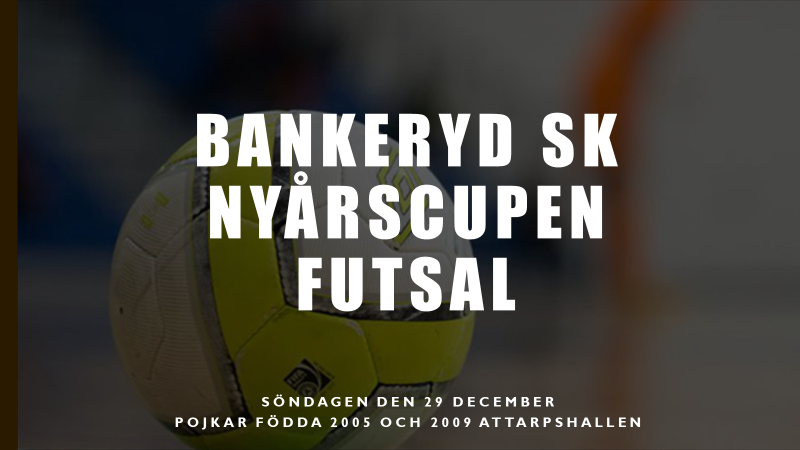 AnkomstLaget anmäler sig hos tävlingsledningen och skriver på givet formulär en uppställning över de spelare som ingår i laget. Spelare som inte skrivits upp får inte användas under turneringen. 1 spelare får inte representera 2 lag.DispensEndast en överårig på planen, men fritt antal i truppen.Spelare4 utespelare och 1 målvakt. Spelare får endast delta i ett lag i samma åldersgrupp.LedareTävlingsledning kan varna/avlägsna ledare och publik vid dåligt uppförande.Speltid1 x 15 minuter.W.OVid W.O. i en match utesluts uteblivet lag från vidare spel, resultatet skrivs till 0-3 i lagets samtliga matcher.HemmalagHemmalaget har alltid höger planhalva sett från läktaren och tar avsparken.AvståndMotståndare skall befinna sig minst 5 meter från bollen vid frispark, hörna, inspark och straffspark.TacklingTillåtet, men oaktsamhet/vårdslöshet/överdriven kraft bestraffas.InsparkBollen ska ligga still på linjen/max 25 cm in på planen och insparken ska utföras inom rimlig tid, annars går insparken över till motståndarlaget.MålkastMålvakten skall sätta igång spelet genom att kasta eller rulla bollen till en medspelare utanför straffområdet när bollen varit död. Målvakten får inte göra utspark.BakåtpassI klasserna är det enligt de officiella reglerna i Futsal. Mv får ej ta med händerna.Ackumulerade frisparkarFrispark döms från tio meter utan mur (långstraff) vid fjärde frisparken. När detta skett, döms "långstraff" vid varje frispark tills halvleken eller matchen är klar.NedsläppSker där bollen befann sig ifall spelet måste avbrytas vid t ex skada. Spelet återupptas när bollen nuddat golvet. Bollen får ej skjutas direkt i mål!StraffsparkarStraffsparkar läggs från straffområdeslinjen (6 m). Målvakt skall stå på mållinjen tills bollen är i rörelse. När straffar måste avgöra en match/grupp avgör slantsingling vilka som börjar. Bägge lagen skjuter tre straffar var. Är det fortfarande lika tillämpas & sudden- straffar. De första 3 straffarna ska läggas av olika spelare, sedan är det fritt att välja straffskytt.SlutspelI klasserna 9 till 12 år tillämpas inte slutspel.I klasserna 13 till 15 år tillämpas slutspel. Vid lika poäng i gruppen avgörs placeringarna med prioriteringsordningen: 1.Målskillnad,2.Flest gjorda mål, 3.Inbördes möten,4.Straffar.I slutspelet avgörs oavgjord match genom straffsparkar.OBSOm det är olika många lag i grupperna räknas en poängkvot per match ut det vill säga poäng/antal matcher och laget med högst kvot ses som Bästa N:an osv. Samma sak räknas ut med målskillnad och gjorda mål.InformationANMÄLANAnmälan sker via www.bankerydssport.seAvvakta bekräftelse från BSKBetala in anmälningsavgiften på Swish 0767 659303 Skriv i meddelande vilken klubb och vilken klass ni har anmält er tillAnmälan är giltig och bindande först när inbetalningen är BSK tillhanda. Återbetalning medges ej efter anmälningstidens utgång.Anmälningsavgift: 1000:- Sista anmälningsdag: 2019-12-15